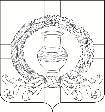 СОВЕТ НАРОДНЫХ ДЕПУТАТОВКАРАЧУНСКОГО СЕЛЬСКОГО ПОСЕЛЕНИЯРАМОНСКОГО МУНИЦИПАЛЬНОГО РАЙОНАВОРОНЕЖСКОЙ ОБЛАСТИР Е Ш Е Н И Еот 06.04.2018 № 123  с. КарачунОб утверждении проекта изменений и дополнений в Устав Карачунского сельского поселения Рамонского муниципального района Воронежской областиВ целях приведения Устава Карачунского сельского поселения Рамонского муниципального района Воронежской области в соответствие с действующим законодательством, Совет народных депутатов Карачунского сельского поселения Рамонского муниципального района Воронежской области р е ш и л:1. Утвердить прилагаемый проект изменений и дополнений в Устав Карачунского сельского поселения Рамонского муниципального района Воронежской области.2. Утвердить прилагаемый Порядок учета предложений по проекту изменений и дополнений в Устав Карачунского сельского поселения Рамонского муниципального района Воронежской области и участия граждан в его обсуждении.3. Назначить публичные слушания по обсуждению проекта изменений и дополнений в Устав Карачунского сельского поселения Рамонского муниципального района Воронежской области на 23.04.2018 в 10.00 часов в здании администрации Карачунского сельского поселения Рамонского района Воронежской области, расположенной по адресу: с. Карачун, ул. Солнечная, 74, Рамонский район, Воронежская область.4. Создать комиссию по подготовке и проведению публичных слушаний по проекту изменений и дополнений в Устав Карачунского сельского поселения Рамонского муниципального района Воронежской области (далее – комиссия) в количестве 6 человек.5. Утвердить следующий состав комиссии:Председатель комиссии: Щербаков Вадим Анатольевич - глава Карачунского сельского поселения Рамонского муниципального района Воронежской области.Члены комиссии: - Таранцов Юрий Иванович - депутат Совета народных депутатов Карачунского сельского поселения Рамонского муниципального района Воронежской области.- Тарасенко Валентин Иванович - депутат Совета народных депутатов Карачунского сельского поселения Рамонского муниципального района Воронежской области.- Банникова Людмила Петровна - заместитель главы администрации Карачунского сельского поселения Рамонского муниципального района Воронежской области.- Дедова Марина Алексеевна - специалист-главный бухгалтер администрации Карачунского сельского поселения Рамонского муниципального района Воронежской области.- Лямзина Любовь Ивановна - председатель общественной организации «Женсовет».6. Обнародовать настоящее решение в соответствии со статьей 46 Устава Карачунского сельского поселения Рамонского муниципального района Воронежской области.7. Контроль исполнения настоящего решения оставляю за собой.УТВЕРЖДЕНрешением Совета народных депутатовКарачунского сельского поселенияРамонского муниципального районаВоронежской областиот 06.04.2018 № 123(Проект)Изменения и дополнения в Устав Карачунского сельского поселенияРамонского муниципального района Воронежской области1. В статье 7 Устава «Вопросы местного значения Карачунского сельского поселения»:1.1. Пункт 5 признать утратившим силу.1.2. Пункт 11 признать утратившим силу.1.3. Пункт 18 изложить в новой редакции:«18) утверждение правил благоустройства территории поселения, осуществление контроля за их соблюдением, организация благоустройства территории поселения в соответствии с указанными правилами;».1.4. В пункте 19 слова «осуществление муниципального земельного контроля в границах поселения,» исключить.2. В части 1 статьи 8 Устава «Права органов местного самоуправления Карачунского сельского поселения на решение вопросов, не отнесенных к вопросам местного значения сельского поселения»:2.1. Пункт 12 исключить.2.2. Дополнить пунктами 14 и 15 следующего содержания:«14) осуществление мероприятий в сфере профилактики правонарушений, предусмотренных Федеральным законом «Об основах системы профилактики правонарушений в Российской Федерации»;15) оказание содействия развитию физической культуры и спорта инвалидов, лиц с ограниченными возможностями здоровья, адаптивной физической культуры и адаптивного спорта.».3. В части 1 статьи 9 Устава «Полномочия органов местного самоуправления Карачунского сельского поселения по решению вопросов местного значения»:3.1. Дополнить пунктом 7.1 следующего содержания:«7.1) полномочиями в сфере стратегического планирования, предусмотренными Федеральным законом от 28 июня 2014 № 172-ФЗ «О стратегическом планировании в Российской Федерации»;».3.2. Пункт 9 изложить в следующей редакции:«9) организация сбора статистических показателей, характеризующих состояние экономики и социальной сферы Карачунского сельского поселения, и предоставление указанных данных органам государственной власти в порядке, установленном Правительством Российской Федерации;».4. В статье 18 Устава «Публичные слушания»: 4.1. Наименование изложить в следующей редакции:«СТАТЬЯ 18. Публичные слушания, общественные обсуждения».4.2. Пункт 1 части 3 изложить в следующей редакции:«1) проект устава Карачунского сельского поселения, а также проект муниципального нормативного правового акта о внесении изменений и дополнений в данный устав, кроме случаев, когда в устав Карачунского сельского поселения вносятся изменения в форме точного воспроизведения положений Конституции Российской Федерации, федеральных законов, устава или законов Воронежской области в целях приведения данного устава в соответствие с этими нормативными правовыми актами;».4.3. Пункт 4 части 3 исключить.4.4. Часть 3 дополнить пунктом 5 следующего содержания:«5) проект стратегии социально-экономического развития Карачунского сельского поселения;».4.5. В части 4 слова «Порядок организации и проведения публичных слушаний» заменить словами «Порядок организации и проведения публичных слушаний по проектам и вопросам, указанным в части 3 настоящей статьи,».4.6. Дополнить частью 5 следующего содержания:«5. По проектам генеральных планов, проектам правил землепользования и застройки, проектам планировки территории, проектам межевания территории, проектам правил благоустройства территорий, проектам, предусматривающим внесение изменений в один из указанных утвержденных документов, проектам решений о предоставлении разрешения на условно разрешенный вид использования земельного участка или объекта капитального строительства, проектам решений о предоставлении разрешения на отклонение от предельных параметров разрешенного строительства, реконструкции объектов капитального строительства, вопросам изменения одного вида разрешенного использования земельных участков и объектов капитального строительства на другой вид такого использования при отсутствии утвержденных правил землепользования и застройки проводятся общественные обсуждения или публичные слушания, порядок организации и проведения которых определяется нормативным правовым актом Совета народных депутатов Карачунского сельского поселения с учетом положений законодательства о градостроительной деятельности.».5. В части 1 статьи 26 Устава «Компетенция Совета народных депутатов Карачунского сельского поселения»:5.1. Пункт 4 изложить в новой редакции:«4) утверждение стратегии социально-экономического развития Карачунского сельского поселения;».5.2. Дополнить пунктом 11 следующего содержания:«11) утверждение правил благоустройства территории Карачунского сельского поселения.».6. Часть 4 статьи 29 Устава «Сессия Совета народных депутатов Карачунского сельского поселения» изложить в новой редакции:«4. Первое заседание Совета народных депутатов Карачунского сельского поселения созывается не позднее чем в трехнедельный срок со дня избрания в Совет народных депутатов Карачунского сельского поселения не менее 2/3 от установленного числа депутатов. Первое заседание вновь избранного Совета народных депутатов Карачунского сельского поселения открывает и ведет, до избрания главы Карачунского сельского поселения, исполняющий полномочия председателя Совета народных депутатов Карачунского сельского поселения, старейший по возрасту депутат Совета народных депутатов Карачунского сельского поселения.Последующие заседания открывает и ведет глава Карачунского сельского поселения, исполняющий полномочия председателя Совета народных депутатов Карачунского сельского поселения, а в его отсутствие – заместитель председателя Совета народных депутатов Карачунского сельского поселения.Заседания Совета народных депутатов Карачунского сельского поселения проводятся в соответствии с Регламентом Совета народных депутатов Карачунского сельского поселения, регулирующим вопросы организации деятельности Совета народных депутатов Карачунского сельского поселения».7. В статье 33 Устава «Статус депутата, члена выборного органа местного самоуправления, главы Карачунского сельского поселения»:7.1. Дополнить частями 3.1.- 3.3. следующего содержания:«3.1. Проверка достоверности и полноты сведений о доходах, расходах, об имуществе и обязательствах имущественного характера, представляемых в соответствии с законодательством Российской Федерации о противодействии коррупции депутатом, членом выборного органа местного самоуправления, выборным должностным лицом Карачунского сельского поселения, проводится по решению губернатора Воронежской области в порядке, установленном законом Воронежской области. 3.2.  При выявлении в результате проверки, проведенной в соответствии с частью 3.1. настоящей статьи, фактов несоблюдения ограничений, запретов, неисполнения обязанностей, которые установлены Федеральным законом от 25 декабря 2008 № 273-ФЗ «О противодействии коррупции», Федеральным законом от 3 декабря 2012 № 230-ФЗ «О контроле за соответствием расходов лиц, замещающих государственные должности, и иных лиц их доходам», Федеральным законом от 7 мая 2013 № 79-ФЗ «О запрете отдельным категориям лиц открывать и иметь счета (вклады), хранить наличные денежные средства и ценности в иностранных банках, расположенных за пределами территории Российской Федерации, владеть и (или) пользоваться иностранными финансовыми инструментами», губернатор Воронежской области обращается с заявлением о досрочном прекращении полномочий депутата, члена выборного органа местного самоуправления, выборного должностного лица Карачунского сельского поселения в Совет народных депутатов Карачунского сельского поселения, или в суд.3.3. Сведения о доходах, расходах, об имуществе и обязательствах имущественного характера, представленные лицами, замещающими муниципальные должности, размещаются на официальных сайтах органов местного самоуправления в информационно-телекоммуникационной сети "Интернет" и (или) предоставляются для опубликования средствам массовой информации в порядке, определяемом муниципальными правовыми актами.».7.2. Часть 6 дополнить абзацем следующего содержания: «В случае обращения губернатора Воронежской области с заявлением о досрочном прекращении полномочий депутата Совета народных депутатов Карачунского сельского поселения днем появления основания для досрочного прекращения полномочий является день поступления в Совет народных депутатов Карачунского сельского поселения данного заявления.».8. В статье 34 Устава «Глава Карачунского сельского поселения»:8.1. Часть 7 изложить в новой редакции:«7. Глава Карачунского сельского поселения должен соблюдать ограничения и запреты, исполнять обязанности, которые установлены Федеральным законом от 25 декабря 2008 года № 273-ФЗ «О противодействии коррупции», Федеральным законом от 3 декабря 2012 года № 230-ФЗ «О контроле за соответствием расходов лиц, замещающих государственные должности, и иных лиц их доходам», Федеральным законом от 7 мая 2013 года № 79-ФЗ «О запрете отдельным категориям лиц открывать и иметь счета (вклады), хранить наличные денежные средства и ценности в иностранных банках, расположенных за пределами территории Российской Федерации, владеть и (или) пользоваться иностранными финансовыми инструментами»;8.2. Часть 10 изложить в новой редакции:«10. В случае досрочного прекращения полномочий главы Карачунского сельского поселения либо применения к нему по решению суда мер процессуального принуждения в виде заключения под стражу или временного отстранения от должности его полномочия временно исполняет главный специалист администрации Карачунского сельского поселения, назначаемый Советом народных депутатов Карачунского сельского поселения». 8.3. Часть 11 изложить в новой редакции:«11. В случае досрочного прекращения полномочий главы Карачунского сельского поселения избрание главы Карачунского сельского поселения осуществляется Советом народных депутатов Карачунского сельского поселения из своего состава не позднее чем через шесть месяцев со дня такого прекращения полномочий.При этом, если до истечения срока полномочий Совета народных депутатов Карачунского сельского поселения осталось менее шести месяцев, избрание главы Карачунского сельского поселения из состава Совета народных депутатов Карачунского сельского поселения осуществляется на первом заседании вновь избранного Совета народных депутатов Карачунского сельского поселения.». 8.4. Часть 12 изложить в новой редакции:«12. В случае временного отсутствия главы Карачунского сельского поселения (отпуск, командировка, болезнь, временное отстранение его от должности в случаях, установленных федеральным законодательством) полномочия главы Карачунского сельского поселения, за исключением полномочий по организации деятельности Совета народных депутатов Карачунского сельского поселения, указанных в статье 28 настоящего Устава, временно исполняет главный специалист администрации Карачунского сельского поселения.».8.5. Дополнить частью 13 следующего содержания:«13. В случае, если глава Карачунского сельского поселения, полномочия которого прекращены досрочно на основании указа губернатора Воронежской области об отрешении от должности главы Карачунского сельского поселения либо на основании решения Совета народных депутатов Карачунского сельского поселения об удалении главы Карачунского сельского поселения в отставку, обжалует данные указ или решение в судебном порядке, Совет народных депутатов Карачунского сельского поселения не вправе принимать решение об избрании главы Карачунского сельского поселения, избираемого Советом народных депутатов Карачунского сельского поселения из своего состава, до вступления решения суда в законную силу.». 9. Часть 4 статьи 36 Устава «Администрация Карачунского сельского поселения» изложить в новой редакции:«4. Главный специалист администрации Карачунского сельского поселения осуществляет в соответствии с муниципальными правовыми актами исполнительно-распорядительные полномочия по организации деятельности администрации Карачунского сельского поселения.».10. Абзац 2 части 1 статьи 38 Устава «Органы местного самоуправления Карачунского сельского поселения, осуществляющие муниципальный контроль» изложить в следующей редакции:«Должностными лицами администрации Карачунского сельского поселения, уполномоченными на осуществление муниципального контроля, являются глава Карачунского сельского поселения, исполняющий полномочия главы администрации Карачунского сельского поселения, главный специалист администрации Карачунского сельского поселения.».11. Дополнить Устав статьей 43.1 следующего содержания:«СТАТЬЯ 43.1. Содержание правил благоустройства территории Карачунского сельского поселения.1. Правила благоустройства территории Карачунского сельского поселения утверждаются Советом народных депутатов Карачунского сельского поселения.2. Правила благоустройства территории Карачунского сельского поселения могут регулировать вопросы:1) содержания территорий общего пользования и порядка пользования такими территориями;2) внешнего вида фасадов и ограждающих конструкций зданий, строений, сооружений;3) проектирования, размещения, содержания и восстановления элементов благоустройства, в том числе после проведения земляных работ;4) организации освещения территории Карачунского сельского поселения, включая архитектурную подсветку зданий, строений, сооружений;5) организации озеленения территории Карачунского сельского поселения, включая порядок создания, содержания, восстановления и охраны, расположенных в границах населенных пунктов газонов, цветников и иных территорий, занятых травянистыми растениями;6) размещения информации на территории Карачунского сельского поселения, в том числе установки указателей с наименованиями улиц и номерами домов, вывесок;7) размещения и содержания детских и спортивных площадок, площадок для выгула животных, парковок (парковочных мест), малых архитектурных форм;8) организации пешеходных коммуникаций, в том числе тротуаров, аллей, дорожек, тропинок;9) обустройства территории Карачунского сельского поселения в целях обеспечения беспрепятственного передвижения по указанной территории инвалидов и других маломобильных групп населения;10) уборки территории Карачунского сельского поселения, в том числе в зимний период;11) организации стоков ливневых вод;12) порядка проведения земляных работ;13) праздничного оформления территории Карачунского сельского поселения;14) порядка участия граждан и организаций в реализации мероприятий по благоустройству территории Карачунского сельского поселения;15) осуществления контроля за соблюдением правил благоустройства территории Карачунского сельского поселения.».12. В статье 44 Устава «Устав Карачунского сельского поселения»:12.1. Абзац 2 части 3 изложить в следующей редакции: «Не требуется официальное обнародование порядка учета предложений по проекту муниципального правового акта о внесении изменений и дополнений в Устав Карачунского сельского поселения, а также порядка участия граждан в его обсуждении в случае, когда в Устав Карачунского сельского поселения вносятся изменения в форме точного воспроизведения положений Конституции Российской Федерации, федеральных законов, устава или законов Воронежской области в целях приведения данного Устава в соответствие с этими нормативными правовыми актами.».12.2. Часть 6 дополнить абзацем следующего содержания:«Голос главы Карачунского сельского поселения учитывается при принятии Устава Карачунского сельского поселения, муниципального правового акта о внесении изменений и дополнений в Устав Карачунского сельского поселения как голос депутата Совета народных депутатов Карачунского сельского поселения».12.3. Часть 9 изложить в следующей редакции: «9. Изменения и дополнения, внесенные в Устав Карачунского сельского поселения и изменяющие структуру органов местного самоуправления, разграничение полномочий между органами местного самоуправления (за исключением случаев приведения Устава Карачунского сельского поселения в соответствие с федеральными законами, а также изменения полномочий, срока полномочий, порядка избрания выборных должностных лиц местного самоуправления), вступают в силу после истечения срока полномочий Совета народных депутатов Карачунского сельского поселения, принявшего муниципальный правовой акт о внесении указанных изменений и дополнений в Устав Карачунского сельского поселения.».12.4. Дополнить частью 10 следующего содержания:«Изменения и дополнения в Устав Карачунского сельского поселения вносятся муниципальным правовым актом, который может оформляться:1) решением Совета народных депутатов Карачунского сельского поселения, подписанным главой Карачунского сельского поселения, исполняющим полномочия председателя Совета народных депутатов Карачунского сельского поселения;2) отдельным нормативным правовым актом, принятым Советом народных депутатов Карачунского сельского поселения и подписанным главой Карачунского сельского поселения. В этом случае на данном правовом акте проставляются реквизиты решения Совета народных депутатов Карачунского сельского поселения о его принятии. Включение в такое решение Совета народных депутатов Карачунского сельского поселения переходных положений и (или) норм о вступлении в силу изменений и дополнений, вносимых в Устав Карачунского сельского поселения, не допускается.».13. В статье 45 Устава «Правовые акты органов местного самоуправления Карачунского сельского поселения»:13.1. Часть 4 дополнить абзацем следующего содержания:«Голос главы Карачунского сельского поселения учитывается при принятии решений Совета народных депутатов Карачунского сельского поселения как голос депутата Совета народных депутатов Карачунского сельского поселения».13.2. Часть 5 изложить в новой редакции:«5. Глава Карачунского сельского поселения в пределах своих полномочий, установленных федеральными законами, законами Воронежской области, настоящим Уставом и решениями Совета народных депутатов Карачунского сельского поселения, издает постановления и распоряжения по вопросам организации деятельности Совета народных депутатов Карачунского сельского поселения, подписывает решения Совета народных депутатов Карачунского сельского поселения, издает постановления администрации Карачунского сельского поселения по вопросам местного значения и вопросам, связанным с осуществлением отдельных государственных полномочий, переданных органам местного самоуправления федеральными законами и законами Воронежской области, а также распоряжения администрации Карачунского сельского поселения по вопросам организации работы администрации Карачунского сельского поселения.Глава Карачунского сельского поселения издает постановления и распоряжения по иным вопросам, отнесенным к его компетенции настоящим Уставом, в соответствии с Федеральным законом «Об общих принципах организации местного самоуправления в Российской Федерации» от 06.10.2003 № 131-ФЗ, другими федеральными законами.».13.3. Абзац 1 части 6 изложить в новой редакции:«6. Муниципальные нормативные правовые акты, затрагивающие права, свободы и обязанности человека и гражданина, устанавливающие правовой статус организаций, учредителем которых выступает Карачунского сельское поселение, а также соглашения, заключаемые между органами местного самоуправления, вступают в силу после их официального обнародования.».14. В статье 63 Устава «Ответственность главы Карачунского сельского поселения перед государством»:14.1. Часть 1 дополнить абзацем следующего содержания:«Срок, в течение которого Губернатор Воронежской области издает указ об отрешении от должности главы Карачунского сельского поселения не может быть менее одного месяца со дня вступления в силу последнего решения суда, необходимого для издания указа, и не может превышать шесть месяцев со дня вступления в силу этого решения суда.».14.2. В части 2 статьи слова «правовой акт» заменить словом «указ». 15. Пункт 4 части 2 статьи 64 Устава «Удаление главы Карачунского сельского поселения в отставку» изложить в следующей редакции:«4) несоблюдение ограничений, запретов, неисполнение обязанностей, которые установлены Федеральным законом от 25 декабря 2008 года № 273-ФЗ «О противодействии коррупции», Федеральным законом от 3 декабря 2012 года № 230-ФЗ «О контроле за соответствием расходов лиц, замещающих государственные должности, и иных лиц их доходам», Федеральным законом от 7 мая 2013 года № 79-ФЗ «О запрете отдельным категориям лиц открывать и иметь счета (вклады), хранить наличные денежные средства и ценности в иностранных банках, расположенных за пределами территории Российской Федерации, владеть и (или) пользоваться иностранными финансовыми инструментами».».УТВЕРЖДЕНрешением Совета народных депутатовКарачунского сельского поселенияРамонского муниципального районаВоронежской областиот 06.04.2018 № 123ПОРЯДОКучета предложений по проекту изменений и дополнений в Устав Карачунского сельского поселения Рамонского муниципального района Воронежской области и участия граждан в его обсуждении.1. Предложения по проекту изменений и дополнений в Устав Карачунского сельского поселения Рамонского муниципального района Воронежской области могут быть направлены жителями Карачунского сельского поселения Рамонского муниципального района Воронежской области, достигшими возраста 18 лет, общественными объединениями, организациями независимо от форм собственности, органами государственной власти, органами местного самоуправления и иными заинтересованными лицами.2. Предложения принимаются со дня обнародования проекта изменений и дополнений в Устав Карачунского сельского поселения Рамонского муниципального района Воронежской области в установленных местах.3. Предложения по проекту изменений и дополнений в Устав Карачунского сельского поселения Рамонского муниципального района Воронежской области представляются в письменной форме на имя главы Карачунского сельского поселения Рамонского муниципального района в администрацию Карачунского сельского поселения Рамонского муниципального района Воронежской области в рабочие дни с 8.00 до 12.00 час. и с 14.00 до 17.00 час. по адресу: с. Карачун, ул. Солнечная, 74, Рамонский район, Воронежская область (телефон для справок: 8(47340) 4-15-19), либо могут быть направлены почтой.4. Предложения по проекту изменений и дополнений в Устав Карачунского сельского поселения Рамонского муниципального района Воронежской области, внесенные с нарушением процедуры, предусмотренной настоящим Порядком, не принимаются к рассмотрению и возвращаются лицу, их внесшему.5. Поступившие предложения предварительно рассматриваются на заседании постоянной комиссии Совета народных депутатов Карачунского сельского поселения Рамонского муниципального района Воронежской области (далее - комиссия).6. По итогам рассмотрения каждого предложения комиссия вносит рекомендации о внесении соответствующих изменений и дополнений в Устав Карачунского сельского поселения Рамонского муниципального района Воронежской области либо об отклонении предложения.7. Комиссия представляет в Совет народных депутатов Карачунского сельского поселения Рамонского муниципального района Воронежской области поступившие предложения, результаты их рассмотрения с рекомендациями, проект изменений и дополнений в Устав Карачунского сельского поселения Рамонского муниципального района Воронежской области, доработанный по результатам рассмотрения предложений, для организации проведения публичных слушаний по обсуждению проекта.8. Жители Карачунского сельского поселения Рамонского муниципального района Воронежской области, представители общественных объединений, организаций независимо от форм собственности, органов государственной власти, органов местного самоуправления и иные заинтересованные лица, в том числе направившие предложения по проекту, вправе участвовать в обсуждении проекта на публичных слушаниях.Глава сельского поселенияВ.А. Щербаков